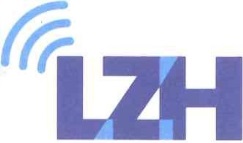 V O R A R L B E R G E R LA ND E SZ E NT R UM F Ü R HÖ R G ES C HÄ DIGT Egemeinnützige PrivatstiftungCheckliste zur Verhaltensbeobachtung bei Vermutung auf AVWS(Auditive Verarbeitungs- und Wahrnehmungsstörung)Kind Vorname:      	Zuname:      Vers.Nr./Geb.:                /     		Staatsbürgerschaft:      Mutter/Vater  Vorname:      	Zuname:      Vers.Nr./Geb.:                /     	Adresse:      		PLZ/Ort:      Tel.:      	Handy:      Email:      Derzeit besucht das Kind die Schule:      	Klasse:      Lehrperson/Therapeut*in/…:      Tel. der Lehrperson/Therapeut*in/…:      Bitte ankreuzen bzw. erweitern:	Sprachentwicklungsverzögerung	Sprachförderung / Therapie	Lese- und/oder Rechtschreibschwäche	Rechenschwäche	allgemeiner Entwicklungsrückstand	zusätzliche Diagnosen (z. B. ADHS, ADS, Autismus, …)      	SPF (Sonderpädagogischer Förderbedarf)	eFB (erhöhter Förderbedarf)	andere Auffälligkeiten/Schwierigkeiten, wie      	Es wurde ein Hörtest gemacht. Wann?      	HNO-Arzt:      	Es wurden schon andere Tests gemacht? Welche?      	bei Mehrsprachigkeit: Bestehen auch Probleme in der Muttersprache? Wenn ja, welche?Feldgasse 24 ·6850 Dornbirn ·Tel. +43 5572 25733 • Fax +43 5572 25733-4 ,verwaltung@lzh.at   ,www.lzh.atHypothekenbank ·6900 Bregenz ·IBAN AT24 5800 0000  1646 11 13 • BIC HYPVAT2B • FN 153396 h • LG Feldkirch ·DVR 0653250 • ATU 51404804Kind Vorname:      	Zuname:      	geb. am:      Kinder mit auditiven Verarbeitungs- und Wahrnehmungsstörungen können im Schulalltag durch verschiedene Verhaltensweisen auffallen. Bitte kreuzen Sie jene Punkte an, die Sie beobachten.	andauernd übermäßiges leises Sprechen	andauernd übermäßiges lautes Sprechen	lärmempfindlich	andauernd auffällig monotones Sprechen	langes Andauern gewisser Sprachfehler (besonders f, s, sch)	allgemeine Verhaltensunsicherheiten, wie      	schaut oft, was die anderen machen	viele Rückfragen, Vergewisserungsfragen	relativ häufiges unmotiviertes („unerklärliches“) Erschrecken, z. B. wenn jemand von hinten an das Kind heran tritt	reagiert schlechter in lauten oder halligen Räumen	häufig inhaltlich von der Frage abweichende Antworten	inhaltlich von der Aufforderung abweichende Leistungen, Handlungen, Tätigkeiten	Verwechseln ähnlich klingender Wörter: Fisch – Tisch, Kopf – Topf	besseres Aufgabenverständnis in Einzel- oder Kleingruppensituationen	auffälliges Interesse an Mundbewegungen und Mimik	Reklamieren, wenn zu leise gesprochen wird	Orientierungslosigkeit bei Ansprache	langsames, unkonzentriertes Arbeitsverhalten	durch andere Reize (visuell oder auditiv) schnell ablenkbar	rasche Ermüdung	kein oder nur kurzzeitiges Interesse an Geschichten	deutlich eingeschränkte auditive Merkfähigkeit (Abzählreime, Liedtexte, …)Ergänzende Bemerkungen:Hinweis:Auf dieser AVWS-Checkliste befinden sich dem Datenschutz unterliegende Daten. Mit dem Ausfüllen erklären Sie sich einverstanden, dass die Daten nach rechtlichen Grundlagen verarbeitet werden. Für weitere Informationen können Sie sich gerne an datenschutz@lzh.at oder telefonisch an 05572/25733 wenden.Informationen bzgl. der AVWS Abklärung werden an die Schule/den Kindergarten weitergegeben!
Für die IQ-Abklärung im Rahmen der AVWS-Diagnostik wird nur der sprachfreie Teil getestet. Das Ergebnis dieses Tests ersetzt keinen umfangreichen IQ-Test für einen SPF-Antrag.Datum:      Unterschrift 	UnterschriftErziehungsberechtigte/Erziehungsberechtigter	PädagogIn, TherapeutIn, PsychologIn, Ärztin/ArztPostadresse: Landeszentrum für Hörgeschädigte, Feldgasse 24, 6850 DornbirnEmail: verwaltung@lzh.at
Fax: 05572 25733 4